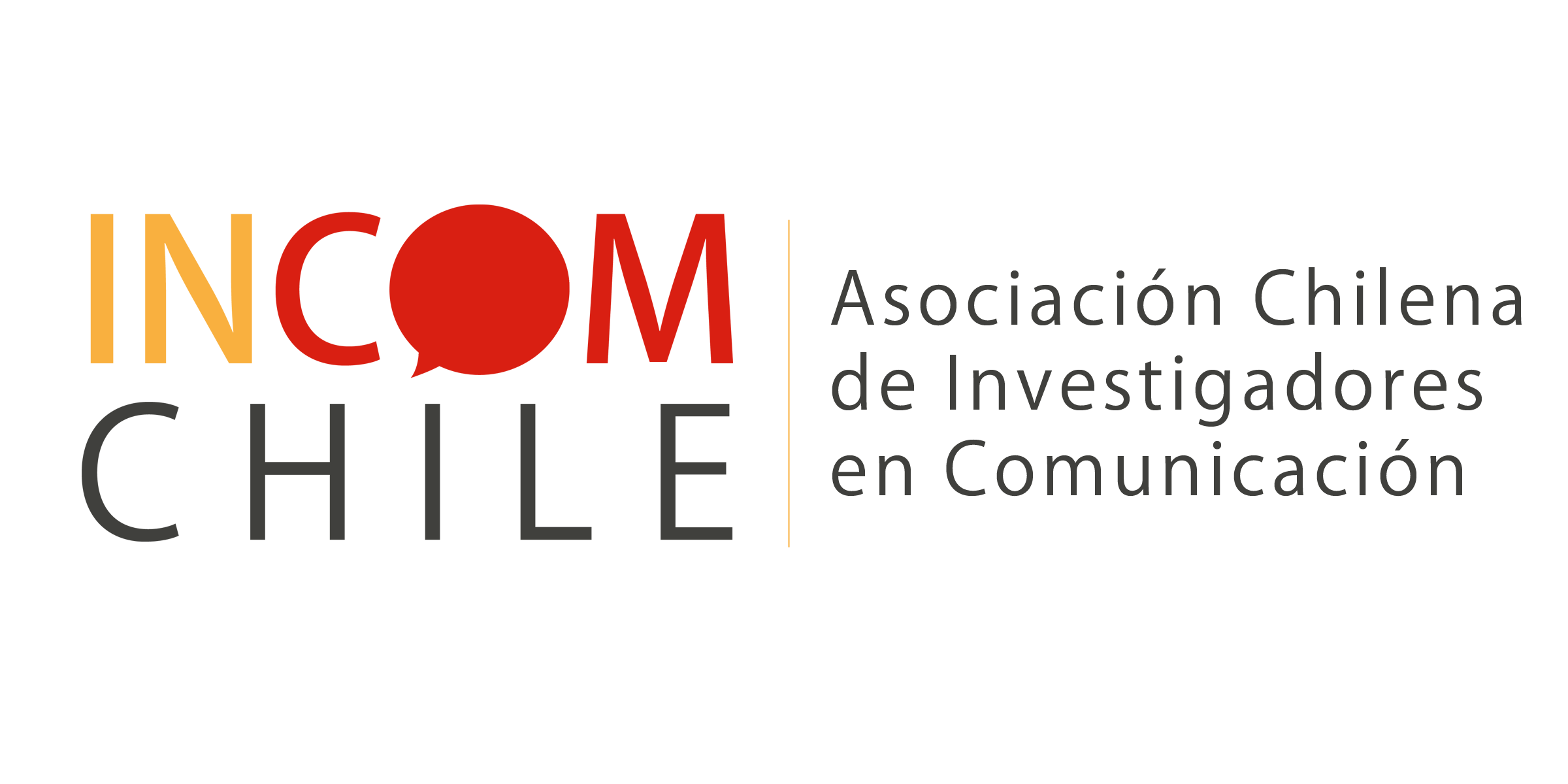 CARTA AFILIACIÓNASOCIACIÓN CHILENA DE INVESTIGADORES EN COMUNICACIÓNYo, ……………………………, cédula nacional de identidad ……………………., vengo a suscribir soberanamente mi incorporación como socio de la Asociación Chilena de Investigadores en Comunicación, para lo cual acepto los estatutos y las condiciones de membresía de la Asociación.Firma:Fecha: 